15.04.2021Результаты  Дальневосточного онлайн-конкурса «Птички из печки»Дальневосточный онлан-конкурс «Птички из печки», посвященныйМеждународному Дню Птиц, проводился с 1.04 по 4.04.2021 г. в рамках акции «Год водно-болотных угодий – 2021» Зейским заповедником при поддержке WWFРоссии. В конкурсе приняли участие 164 семьи (164 взрослых и 190детей, из них 47 дошкольников, 143 школьника)из образовательных учреждений:г. Зея и Зейский район: МОАУ СОШ № 1, МОБУ ЦО, МОБУ Лицей, МОБУ СОШ № 4, МОБУ СОШ № 5, МДОАУ д/с № 15,МДОБУ д/с № 19, МДОАУ д/с № 3,МДОБУ д/с № 4,МДОАУ ЦРР д/с № 14, МБОУ Сосновоборская СОШ, Алгачинская СОШ.г. Шимановска: МОАУ СОШ № 3,МАДОУ № 7.С. Ромны, Ромненский р-он, Амурская область.Приморского края: МКОУ СОШ пгт. Хасан, МКОУ СОШ пгт. Зарубино, Детский сад № 30 г. Владивосток.Забайкальского края: МБОУ Тарбальджейская ООШ, д/с «Берёзка» с. Смоленка Читинского р-на, Кыринская средняяи начальная школа, МБОУ СОШ 36 г. Чита, с. Кыра В связи с большим количеством работ организаторы конкурса приняли решение выделить дополнительные номинации, кроме тех, которые были заявлены изначально, поэтому фото по номинациям формировались в процессе подведения итогов конкурса.Жюри:Колмыкова Анна Сергеевна, заместитель директора Зейского заповедника по ЭП;Голубева Олеся Валерьевна, старший методист МКУ «ЦОМОО г. Зеи»;Чеблукова Ольга Павловна, координатор проектов по ООПТ Амурского филиала WWFРоссии, г.Владивосток;Титова Светлана Ивановна, консультант WWF России, г. Владивосток;Кравцова Елена Владимировна, педагог-организатор МБО ДО ДДТ «Ровесник»;Бородина Татьяна Вячеславовна, педагог дополнительного образованияМБО ДО ДДТ «Ровесник»;Стаброва Наталья Николаевна, методист по ЭП Зейского заповедника.Результаты конкурса «Птички из печки»Номинация «Болото – их дом»:I место –Саначев Илья, МОАУ СОШ № 1 г. ЗеяII место – Сорокина Елизавета, МОАУ СОШ № 5 г. ЗеяIII место – Евдокимов Артем, МОАУ СОШ № 5 г. ЗеяIII место – Шумакова Татьяна, МОАУ СОШ № 1 г. ЗеяЛауреаты  номинации:«Приз от серой цапли» - Паршукова Регина, МОАУ Лицей«Любовь к природе» - Липаков Александр, МОАУ Лицей«Лучшая композиция» - Королева Елизавета,  МОАУ СОШ № 5 г. Зея«Мастер» - Атоян Такуи Вигеновна, МДОАУ д/с № 3Номинация «По страницам Красной книги»:I место – Зинченко Эвелина, МБОУ Сосновоборская СОШIIместо – Максимович Александр и Илья, МОАУ СОШ № 1 г. ЗеяII место – Сасина Юлия, МДОАУ д/с № 3г. ЗеяIII место – Синдеева Арсения, МОАУ Лицейг. ЗеяIII место – Левченко Виктория, МОАУ СОШ № 1 г. ЗеяIII место – Зеленин Артем, МДОАУ ЦРР д/с № 14 г. ЗеяIII место – Степанова Кристина, МОАУ Лицейг. ЗеяЛауреаты  номинации:«Лучшая композиция» - Царигородцева Варвара, МОАУ Лицей г. Зея«Биоразнообразие» - Артемьева Анна, детский сад № 30 г. Владивосток«Любовь к природе» - Соболева Ксения, МОАУ СОШ № 5 г. ЗеяНоминация «Птичья стая»:I место – Семья Лапшиных Саши и Дианы, Кыринская школа, Забайкальский крайII место – Семенчук Анна, МОАУ СОШ № 1, г. ЗеяII место – Логинова Лидия, МОАУ СОШ № 5, г. ЗеяIII место – Ляшенко Андрей, МОАУ СОШ № 5, г. ЗеяIII место – Дрижд Владимир МДОАУ д/с № 3, г. ЗеяЛауреаты  номинации:«Русские традиции» - Косенко София, МКОУ СОШ пгт. ХасанНоминация «Дружная семья»:I место – Семья Ружицкого Арсения, МОАУ СОШ № 1 г. ЗеяII место – Семья Бондаревых Ивана, Александра, Михаила и Андрея, МАДОУ № 7, г. ШимановскIII место – Семья Шешукова Тимофея, МОАУ СОШ № 1 г. ЗеяЛауреаты номинации:«Мамины дочки» - Семья Михеевой Карины, МБОУ Алгачинская СОШ«Мамины дочки» - Перовы Варвара и Ия, МДОАУ ЦРР д/с № 14 г. Зея«Лучшая композиция» - Кузнецовы Пётр и Павел, МОАУ СОШ № 1«Папа, мама, я – дружная семья!» - Семья Злонкевич Камиллы, МДОАУ ЦРР д/с № 14 г. Зея«Заповедная семья» - Семья Титовых, г. ВладивостокНоминация «Мамины помощники»:I место –Власюк Матвей, МДОАУ д/с № 3, г. ЗеяI место –Логиновы Юлия и Александара, детский сад № 86 г. ЧитаI место –Дзюба Павел, МДОАУ ЦРР д/с № 14 г. ЗеяII место – Васильева Виктория, МДОБУ д/с № 4 г. ЗеяIII место –Чепайкин Артем, МОАУ СОШ № 1 г. ЗеяЛауреаты номинации:«Я сам!» - Думнова Валерия, МДОБУ д/с № 4 г. Зея«Я сам!» - Чурилов Егор, МДОАУ ЦРР д/с № 14 г. Зея«Улыбашки» - Филоновы Дарья и София, МОАУ СОШ № 1 г. Зея«Биоразнообразие» - Уварова Анна, МДОАУ д/с № 15 г. ЗеяНоминация «Самый маленький участник»:I место – Парненко Тимур, МДОАУ д/с № 3, г. ЗеяII место – Парфенов Артем, МДОАУ ЦРР д/с № 14 г. ЗеяII место – Ибрагимова Юлианна, МДОАУ ЦРР д/с № 14 г. ЗеяIII место – Ковалева Таисия, детский сад № 15, г. ЗеяЛауреаты номинации:«Биоразнообразие» - Анисимов Марк, МДОАУ д/с № 3, г. ЗеяНоминация «Точь в точь»:I место –Чипен Антонина, МБОУ Алгачинская СОШII место – Чудинова Арина, МОАУ СОШ № 1 г. ЗеяII место – Стаброва Екатерина, МОАУ ЛицейIII место – Кирпичникова Нинель, МБОУ «Тарбайджельская ООШ», Забайкальский крайЛауреаты номинации:«Биоразнообразие» - Исламова Ксения, МОАУ СОШ № 1, г. ЗеяНоминация «Мастер сервировки»I место – Будников Андрей, МОАУ СОШ № 1, г. ЗеяI место – Веретельников Денис, МОБУ СОШ № 5, г. ЗеяII место – Лебедев Александр, МДОАУ № 15 г. ЗеяIII место – Карягина Анастасия, МОАУ СОШ № 5г. ЗеяIII место – Листков Игорь, МОАУ СОШ № 1, г. ЗеяЛауреаты номинации:Климова Екатерина, МОАУ СОШ № 5Затылкина Анастасия, МДОАУ д/с № 15Номинация «Лучший рассказ»I место – Шестакова Арина, д/с «Березка», с. Смоленка Читинского районаII место – Орлова Анастасия, МДОАУ № 3 г. ЗеяIII место – Идиатуллина Гульназ, МОАУ СОШ № 1г. ЗеяIII место – Иотко Данил, МБОУ Сосновоборская СОШКонтакты:Стаброва Наталья Николаевна, методист по экологическому просвещению Тел. сот.  8 914 566 58 57 stabr78@yandex.ru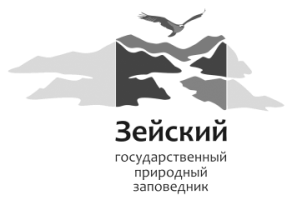 ФГБУ «ЗЕЙСКИЙ ГОСУДАРСТВЕННЫЙ ПРИРОДНЫЙ ЗАПОВЕДНИК»ФГБУ «ЗЕЙСКИЙ ГОСУДАРСТВЕННЫЙ ПРИРОДНЫЙ ЗАПОВЕДНИК»тел/факс (41658)2-17-53(канцелярия заповедника)E-mail: ecopros@mail.ru676243, г. Зея Амурской обл.ул.Строительная, 71 Заповедник